		สรุปผลการร่วมงานมหกรรมสมุนไพรแห่งชาติครั้งที่ 13โดย อาจารย์ สาโรจน์  เพชรมณีระหว่างวันที่ 1-2 กันยายน 2559 ณ อิมแพคเมืองทองธานี ฮอลล์ 6-81.เข้าร่วมประชุมวิชาการ  วันที่ 2 กันยายน 59 เวลา 09.00-10.00  เรื่อง การส่งเสริมวัฒนธรรมการใช้สมุนไพรไทย และทิศทางการพัฒนาสมุนไพรที่มีศักยภาพ(Product Champion)2.เข้าร่วมอบรมหลักสูตรระยะสั้นนวดสลายไขมัน3.ชมนิทรรศการมหานครสมุนไพร  สวนสมุนไพร  ลานวัฒนธรรมและเครือข่ายชุมชน การเผยแพร่ผลิตภัณฑ์สมุนไพรที่ได้มาตรฐาน4.ร่วมพิธีปิดการประชุมวิชาการประจำปีการแพทย์แผนไทย การแพทย์พื้นบ้าน และการแพทย์ทางเลือกครั้งที่ 135.ร่วมกิจกรรมและฟังบรรยายผลิตภัณฑ์ถั่วเหลืองเพื่อสุขภาพ โดยอาจารย์คมสัน หุตะแพทย์6.ร่วมกิจกรรมและฟังบรรยายการดูแลสุขภาพวัยทองด้วยตนเอง โดย อาจารย์นิทรา ต่ายลีลาศ7.ร่วมกิจกรรมและฟังบรรยาย สมุนไพรชะลอวัย	ภาพกิจกรรม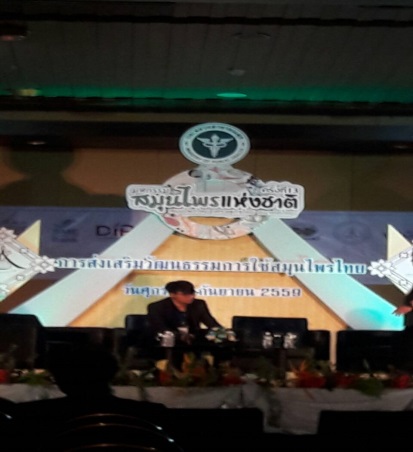 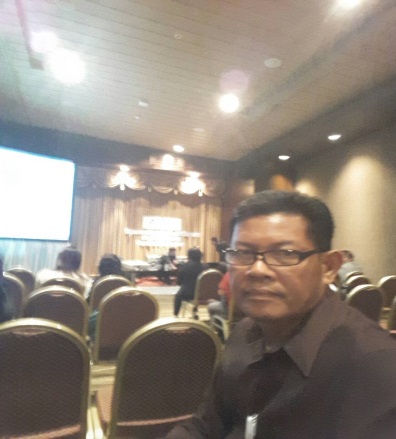 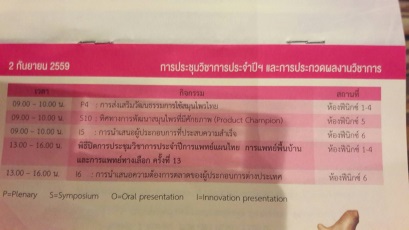 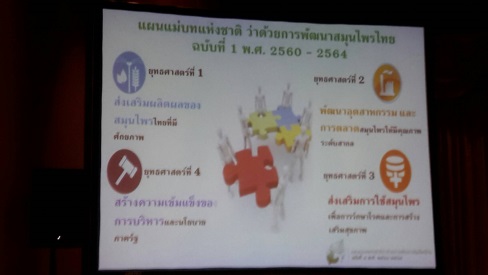 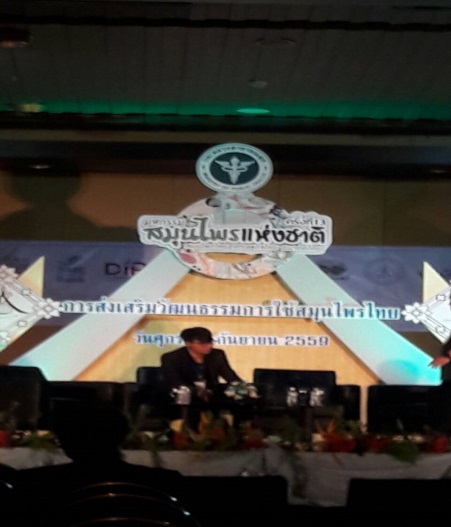 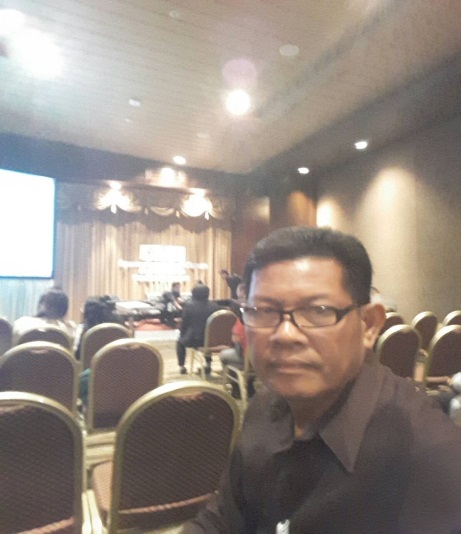 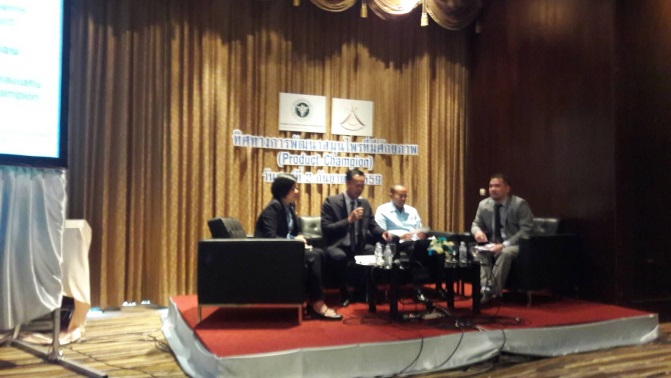 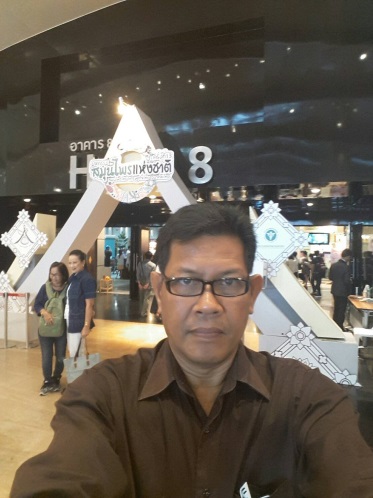 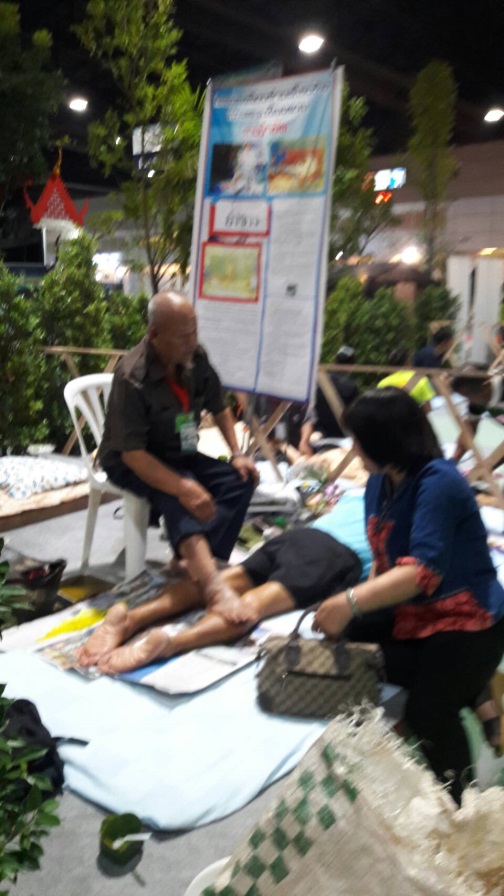 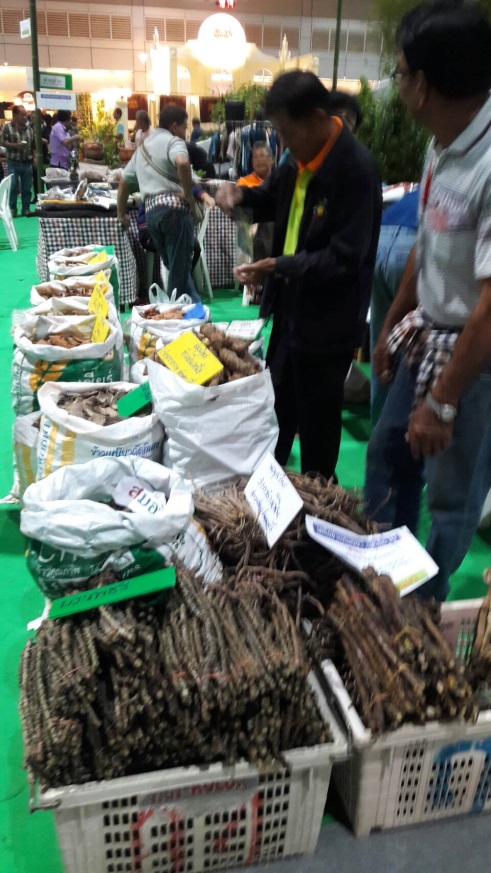 